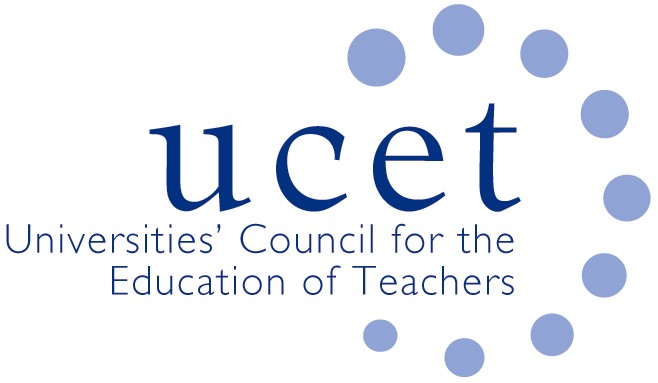 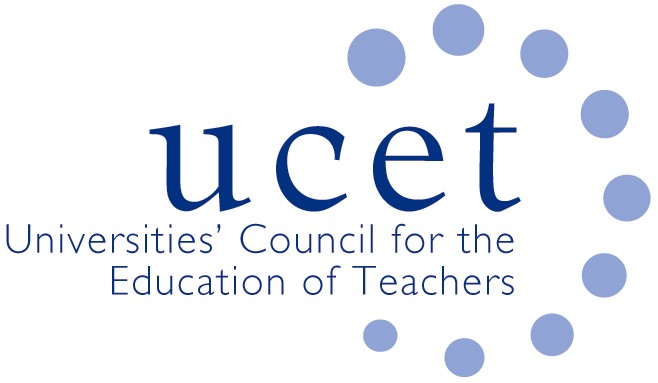 Agenda for the on-line meeting of the UCET Post Forum to take place at 1.00pm on Friday 21 October 2022The meeting will be preceded at 10.30am by an on-line symposium on the Professional Diploma in Teaching (FE & skills) led by Howard Pilot. Please click on the following link to register: Post-16 Forum: 21 October 2022 | UCETWelcome & introductionMinutes of the previous meeting (enc.)Matters arisingUCET updatesMorning symposia:Feedback from morning discussionsTopics for future symposiaQTS/QTLS parityProgression to QTLS: level 3 qualification requirementsImplications of QTS Market Review for post-compulsory ITEDET changes for 2022/23 (Howard Pilot)Other ETF updates & discussion (Howard Pilot)Financial incentives (Pete Grady)Bursaries (Pete Grady)Other DfE updates (Pete Grady)Inspection updates:Feedback from OfSTED inspectionsEstyn reportOther inspection issuesRecruitment to ITE Items for information: UCET Summer 2022 newsletter2022 UCET conference programmeAny other businessDate of next meeting: 3 February 2023Supporting papersMinutes of the previous meetingProfessional Diploma documentationDET minimum coreProfessional standards documentationSummer UCET newsletterUCET conference programmeQTS Market Review documentation (to follow)Estyn post-compulsory report